WEEK 1 MONDAY 10/05TUESDAY 10/06WEDNESDAY  10/07THURSDAY 10/08FRIDAY 10/09FRIDAY 10/09Stuffed Cabbage RollHotdog w/ meat sauceChicken & BiscuitsBeef Cheese Steak  With peppers & onionsChicken ParmesanChicken ParmesanWEEK 2 MONDAY 10/12TUESDAY 10/13WEDNESDAY 10/14THURSDAY 10/15FRIDAY 10/16FRIDAY 10/16Cheese Omelete w/sausageBeef Stroganoff over noodlesRoast Pork with gravyMeatloafScalloped Potatoes and HamScalloped Potatoes and HamWEEK 3 MONDAY 10/19TUESDAY 10/20WEDNESDAY 10/21THURSDAY 10/22FRIDAY 10/23FRIDAY 10/23Swedish ChickenHot Meatball Sandwich Pot Roast with GravyPotato Crusted TilapiaMacaroni and CheeseMacaroni and CheeseWEEK 4 MONDAY 10/26TUESDAY 10/27WEDNESDAY 10/28THURSDAY 10/29THURSDAY 10/29FRIDAY 10/30Asian Orange ChickenMeatloafSloppy JoeChicken FlorentineChicken FlorentineFish Sandwich with CheeseWEEK 5 MONDAY 11/02TUESDAY 11/03WEDNESDAY 11/04THURSDAY 11/05THURSDAY 11/05FRIDAY 11/06Turkey CheeseburgerBeef StewLasagna DinnerChicken and Broccoli over RiceChicken and Broccoli over RiceBBQ Pork RibletWEEK 6 MONDAY 11/09TUESDAY 11/10WEDNESDAY 11/11THURSDAY 11/12THURSDAY 11/12FRIDAY 11/13Chili Con CarnePork Chop with GravyMeatloafChicken Cordon BleuChicken Cordon BleuBeef Burgundy over noodlesWEEK 7     MONDAY 11/16TUESDAY 11/17WEDNESDAY 11/18THURSDAY 11/19FRIDAY 11/20 Sweet & Sour ChickenStuffed Peppers\Homemade Bean SoupPork BBQSwiss SteakRoast ChickenWEEK 8     MONDAY 11/23CheeseburgerTUESDAY 11/24Chicken nuggetsWEDNESDAY 11/25THANKSGIVING MEALRoast Turkey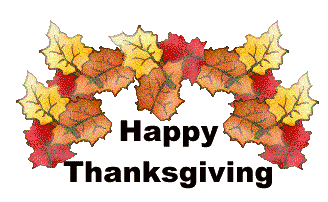 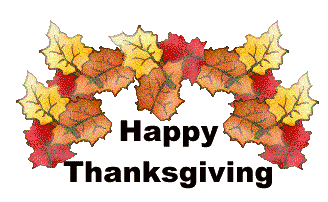 THURSDAY 11/26CLOSEDNo meals deliveredFRIDAY 11/27heCLOSEDNo meals delivered